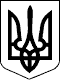 У К Р А Ї Н АСАМГОРОДОЦЬКА СІЛЬСЬКА РАДАВІННИЦЬКОЇ ОБЛАСТІ= сесія 8 скликання===  2021 року                                                                село СамгородокР І Ш Е Н Н Я №  / = - 8Про затвердження  технічної документації із землеустрою щодо встановлення (відновлення) меж земельної ділянки в натурі (на місцевості) та передачу земельної ділянки у власність гр. Ковальчуку В.В.           Розглянувши  технічну документацію із землеустрою щодо встановлення (відновлення)  меж земельної ділянки в натурі (на місцевості) гр. Ковальчука Вадима Васильовича, що проживає в селі Журбинці по вулиці Лугова, буд. 14, Вінницької області, керуючись ст. ст. 12, 117, 118, 121, 122, 126, 186 Земельного кодексу України, ст. 55 Закону України «Про землеустрій», ч.1 п.34 ст. 26 Закону України «Про місцеве самоврядування в Україні», сесія Самгородоцької сільської ради                                                    В И Р І Ш И Л А :Затвердити технічну документацію із землеустрою щодо встановлення (відновлення) меж земельної ділянки в натурі (на місцевості), гр. Ковальчуку Вадиму Васильовичу,  для будівництва і обслуговування житлового будинку, господарських будівель та споруд площею 0,2500 га, в с. Журбинці по вулиці Лісова, буд. 5а, Вінницької області.Передати гр. Ковальчуку Вадиму Васильовичу у приватну власність 0,2500 га земель, в тому числі 0,2500 га для будівництва і обслуговування житлового будинку, господарських будівель і споруд в с. Журбинці по вулиці Лісова, буд. 5а, кадастровий номер 0521482000:01:003:0232.Здійснити державну реєстрацію права приватної власності на земельну ділянку у встановленому законодавством порядку. Контроль за  виконанням  рішення покласти на постійну комісію з питань земельних відносин, природокористування, планування території, будівництва, архітектури, охорони пам’яток, історичного середовища та благоустрою.Сільський голова:                                  С. Я. Лановик